Ústecký kraj – krajský úřad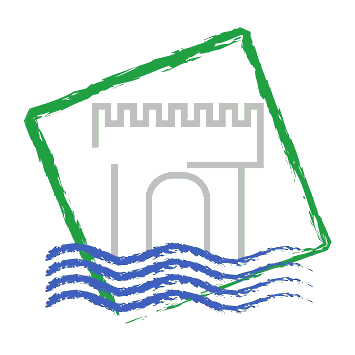 Cestovní zprávaze služební zahraniční cestyDatum cesty:18.9.2015Název, cíl a důvod cesty:Program spolupráce Česká republika – Svobodný stát Sasko 2014 - 2020Účast na workshopu k novému programu přeshraniční spolupráce SN CZ v novém programovém období 2014 - 2020Harmonogram cesty:18.9.15  Odjezd z ÚL: 8:50             Příjezd Drážďany 9:45             Jednání  10:00 – 14:20             Odjezd z Drážďan 14:30Průběh a výsledky cesty:10:00 – 10:45 Zahájení pracovního setkání, JUDr. Hana Müller Karlová –vedoucí JS Úvod k programu,10:45 – 12:30 Workflow k postupu administrace žádosti.Výměna informací ke stavu rozpracovanosti,Postup předání podkladů a stanovisek,Rychlá kontrola žádostí v ČR a SN,Lhůty zpracování a cíle pro zasedání prvního Monitorovacího výboru,Formuláře (odborné posouzení, rozhodnutí o poskytnutí dotace)13:00 – 14:30 Seznámení se strukturou kontrolorů,Diskuse k projektům dle potřeby Spolucestující:Bc. Zuzana Littmannová Paarová, Ing. Marcela HolečkováNáklady na cestu hrazeny z:Technická asistence Cíl2 Zpracoval:Bc. Martin DochvátDatum:21.9.2015